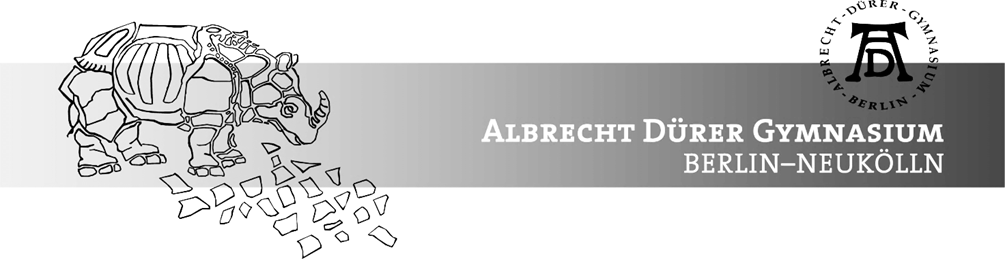 Wahl der Enrichmentkurse (Klassenstufe 5/6)Liebe/r Schüler/in, liebe Eltern,für das erste Halbjahr 2021/22 bieten wir fünf Enrichmentkurse an, von denen zwei belegt werden müssen. Zur Wahl stehen folgende Kurse:Musikalische Vielfalt hautnah erlebenBerlin – eine Stadt und ihre Menschennur im 1. Quartal: Dürers Forscher beim Experimentalwettbewerb „Chemie <Junior>, die stimmt“nur im 2. Quartal: Albrecht Dürer und die FarbenEs wird gruseligEine inhaltliche Übersicht zu den Kursen ist rückseitig zu finden.Wir bitten um Abgabe des ausgefüllten Wahlzettels am Montag, 09.08.21 (Einschulungstag), beim / bei der Klassenlehrer/in. Die Reihenfolge, in der die beiden gewählten Kurse besucht werden können, wird von der Schule festgelegt. Bei Überbelegung von Kursen müssen in einzelnen Fällen auch Plätze vergeben werden, die nicht der Wahl entsprechen.Wird der Wahlzettel nicht termingerecht abgegeben, erfolgt die Zuweisung durch die Schule.-----------------------------------------------------------------------------------------------------------------------Wahlzettel für die EnrichmentkurseName: ________________________________________		Klasse: ________Ich wähle für das erste Halbjahr des Schuljahres 2021/22 die folgenden beiden Kurse als Enrichmentkurse (bitte zwei der fünf Kurse ankreuzen):Musikalische Vielfalt hautnah erlebenBerlin – eine Stadt und ihre Menschennur im 1. Quartal: Dürers Forscher beim Experimentalwettbewerb „Chemie <Junior>, die stimmt“nur im 2. Quartal: Albrecht Dürer und die FarbenEs wird gruselig_____________________________________ (Datum, Unterschrift des Schülers / der Schülerin)Wir haben die Wahl des Enrichmentangebots durch unseren Sohn / unsere Tochter zur Kenntnis genommen:_____________________________________ (Datum, Unterschrift eines/r Erziehungsberechtigten)Enrichmentkurse für die SchnelllernerzügeIm ersten Schulhalbjahr 2021/22 werden fünf Enrichmentkurse angeboten. Jede/r Schüler/in wählt für dieses Halbjahr zwei der fünf Kurse. Die Reihenfolge, in der die beiden gewählten Kurse besucht werden können, wird von der Schule festgelegt. Bei Überbelegung von Kursen müssen auch Plätze vergeben werden, die nicht der Wahl entsprechen.Die Enrichmentkurse haben einen zeitlichen Umfang von fünf Unterrichtsstunden und dauern ein viertel Schuljahr (Quartal). Eine der fünf Kursstunden ist eine Daltonstunde. In den Enrichmentkursen werden Schülerinnen und Schüler des 5. und 6. Jahrgangs gemeinsam unterrichtet.Inhaltliche Übersicht über die Enrichmentkurse im ersten Halbjahr 2021/22:KurstitelLernbereichInhaltMusikalische Vielfalt hautnah erlebenISprache-Literatur-Kunst-MusikWolltest du schon immer um die Kontinente reisen? Dann komm mit uns auf eine musikalische Entdeckungsreise! In diesem Kurs werden wir im musikpraktischen Tun verschiedene Kulturen und dabei auch uns gegenseitig kennenlernen. Begleitet werden wir vom Vincentino e.V.. Ein Verein, der schon viele tolle Projekte an unserer Schule mitgestaltet hat. Außerdem werden wir auch mit jungen Künstler:innen aus Berlin zusammenarbeiten. Abschluss unseres Enrichmentkurses soll eine Präsentation unserer Arbeit sein. Also sei dabei. Musizier mit uns!Berlin – eine Stadt und ihre MenschenIIGesellschafts-wissenschaftenDie meisten von euch leben vermutlich in einem der vielen Stadtteile des Bezirks Neukölln und kennen sich bestens in „ihrem“ Kiez aus. Dabei ist Neukölln nur einer von zwölf Bezirken unserer 3,8-Millionen-Einwohner-Stadt. Wie heißen die anderen Bezirke? Welche Menschen leben dort? Sah Berlin schon immer so aus, wie wir es heute kennen? Was hat sich möglicherweise verändert? Wie waren die Menschen, die früher in dieser Stadt lebten? Was bewegte sie?Im Zentrum dieses Kurses stehen die Stadt Berlin mit all ihren gegenwärtigen und vergangenen Eigenheiten und die Menschen, die in ihr leben und lebten. Karten, Bild – und Textquellen sollen uns unter anderen helfen die Stadt Berlin besser kennen und verstehen zu lernen.nur 1. Qu.: Dürers Forscher (erneut im 3. Quartal)nur 2. Qu.: Albrecht Dürer und die Farben(erneut im 4. Quartal)IIIMathematik, Naturwissen-schaften, TechnikWenn du Spaß am Experimentieren hast, deine Umwelt erkunden möchtest oder einfach wissen willst, wo "Chemie drinsteckt", dann bist du hier genau richtig.Die Aufgaben zum Wettbewerb beinhalten Experimente aus unserem täglichen Leben. Entsprechend der Aufgabenstellung gehst du mit Hilfe von Recherchen sowie Experimenten und zugehörigen Beobachtungen spannenden Fragen auf den Grund.Bevor es mit der Arbeit an deinem Wettbewerbsbeitrag losgehen kann, lernst du natürlich, welchen Zweck Experimente in den Naturwissenschaften eigentlich haben, wie man sicher experimentiert und wie und warum man seine Arbeit und seine Ergebnisse in Protokollen dokumentiert.nur 1. Qu.: Dürers Forscher (erneut im 3. Quartal)nur 2. Qu.: Albrecht Dürer und die Farben(erneut im 4. Quartal)IIIMathematik, Naturwissen-schaften, TechnikAm Morgen des 21.April 1988 wurden in der Münchner Alten Pinakothek das Dürer-Bild "Maria als Schmerzensmutter" und andere seine Werke mit Säure übergossen. Die Flüssigkeit ätzte tiefe Rinnen in die Ölfarbe - zerfressen das Madonnengesicht, verätzt die schmalen Hände, befleckt der goldene Heiligenschein und der blaue Mantel. Zum Teil fraß sich die Säure bis zum Holzgrund durch und originale Farbsubstanz ging für immer verloren… Erst nach mehr als 20 Jahren war das Bild so restauriert, dass es wieder ausgestellt werden konnte. Warum hat das so lange gedauert?Wir werden auf den Spuren von Albrecht Dürer das Handwerk der Farbherstellung in der Zeit des späten Mittelalters bzw. der frühen Neuzeit kennenlernen. Dabei werden wir unter anderem herausfinden, was Läuseblut in Dürers Farbwerkstatt verloren hatte. Außerdem wollen wir versuchen, selbst Farben nach „Dürer-Art“ herzustellen – und vielleicht können wir sie sogar für eine (nachträgliche) Geburtskarte zum 550. Geburtstag von Albrecht Dürer verwenden.Es wird gruseligISprache-Literatur-Kunst-MusikWir werden erkunden, was eine gute Gruselgeschichte ausmacht und uns dazu viele verschiedene unheimliche Inspirationen holen. Mit stimmungsvollen Geräuschen, Klängen und Musik werden wir einen spannenden Hintergrund für unsere Geschichten und Szenen selbst gestalten und eine eigenes Hörbuch aufnehmen. Bring deine eigenen Ideen und deine Kreativität mit, damit es schön gespenstisch wird!